ΙΟΝΙΟ ΠΑΝΕΠΙΣΤΗΜΙΟΤΜΗΜΑ ΤΕΧΝΩΝ ΗΧΟΥ ΚΑΙ ΕΙΚΟΝΑΣ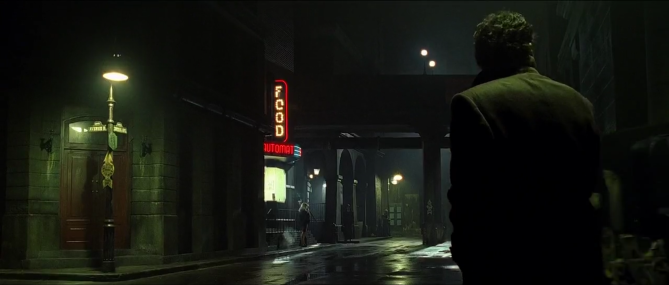 «Ο φωτισμός στην ταινία Dark City (1998)»Θεωρία & Μεθοδολογία ΚινηματογράφουΧαρίκλεια ΣακελλάρηΤΧ2012054t12sake@ionio.grΜάιος 2016, ΚέρκυραΕισαγωγήΣτην παρακάτω εργασία εξετάζεται πως ο φωτισμός προσδίδει στην ατμόσφαιρα της ταινίας Dark City (1998) του Alex Proyas. Παρακάτω αναλύεται ο τρόπος με τον οποίο ο σκηνοθέτης Alex Proyas μαζί με τον σχεδιαστή της παραγωγής Patrick Tatopoulos χρησιμοποίησαν τα χαρακτηριστικά του φωτός και τα συναισθήματα που (έχει μελετηθεί ότι) προκαλούν στον θεατή ώστε να ενισχύσουν την κινηματογραφική εμπειρία της ταινίας αυτής.Για την μελέτη του φωτισμού της ταινίας αυτής, δημιουργήθηκε ο Πίνακας 1, ο οποίος περιλαμβάνει εικόνες από τις σκηνές της ταινίας καθώς και επεξήγηση των φωτιστικών χαρακτηριστικών σε κάθε ένα από τα πλάνα. Έπειτα, με βάση τα χαρακτηριστικά αυτά, την συχνότητα με την οποία χρησιμοποιούνται παρόμοια καθώς και την δραματουργική και ψυχολογική αίσθηση που δημιουργούν σε ορισμένες περιπτώσεις επεξηγούνται τα μέσα που χρησιμοποίησαν οι δημιουργοί της ταινίας αυτής για τα παράγουν αυτήν την ιδιαίτερη ατμόσφαιρα.Σύνοψη ΤαινίαςΗ ταινία αυτή αναφέρεται σε έναν κόσμο όπου οι «ξένοι» κυριαρχούν τους ανθρώπους και διεξάγουν ένα πείραμα σε αυτούς. Ένας άντρας, ο John Murdock, ξυπνάει μόνος του σε ένα ξενοδοχείο χωρίς να έχει κάποια μνήμη και συνειδητοποιεί ότι τον κυνηγάνε οι «ξένοι». Εκείνος όμως δραπετεύει και μαθαίνει πως τον κυνηγάει και η αστυνομία ως ύποπτο για τις δολοφονίες κάποιων γυναικών. Με την βοήθεια ενός αστυνομικού και της υποτίθεται γυναίκας του, οι τρεις τους ανακαλύπτουν πως ο κόσμος στον οποίο ζούνε, κάθε μεσάνυχτα ξανακουρδίζεται από τους «ξένους» και ότι η τελευταία ανάμνηση που έχουν από ημέρα είναι πολύ παλιά.Μέσα από την ταινία αυτή παρουσιάζεται ένας παράξενος κόσμος, όπου ένας ξένος παράγοντας αλλάζει και καθορίζει τις ζωές και τις αναμνήσεις των ανθρώπων όπως εκείνος νομίζει. Η «Σκοτεινή Πόλη» είναι μια μεγάλη πόλη που έχει τοποθετηθεί πάνω σε μια επίπεδη επιφάνεια στο διάστημα. Βρίσκεται κοντά σε έναν ήλιο, όμως λόγω της αδυναμίας των «ξένων» στο φως, η επιφάνεια έχει αναποδογυρίσει προκειμένου να μην την βλέπει ποτέ ο ήλιος. Όλοι οι κάτοικοι της πόλης αυτής δεν γνωρίζουν ότι βρίσκονται σε μια πόλη στο διάστημα και πιστεύουν ότι ζουν ακόμη στην Γη. Ο Φωτισμός στην ταινίαΟ φωτισμός στην ταινία αυτή παίζει καθοριστικό ρόλο στην διαμόρφωση της ατμόσφαιρας καθώς και την εμβάθυνση του θεατή περισσότερο στην ιστορία. Η πόλη αυτή έχει συνέχεια βράδυ και σκοτάδι καθώς οι «ξένοι» που την κυριαρχούν έχουν αδυναμία στην ήλιο και έτσι φροντίζουν να μην ξημερώνει ποτέ. Η σκοτεινή και με ψυχρά χρώματα σκηνογραφία, όπως μπορεί να φανεί από την πληθώρα των φωτογραφιών στον Πίνακα 1, ενισχύει το στοιχείο της άγνοιας στην εικόνα και συνεπώς στον θεατή, ο οποίος μαζί με τον πρωταγωνιστή προσπαθεί να μάθει τι συμβαίνει και να ανακαλύψει την αλήθεια. Όταν στο τέλος αποκαλυφθεί η αλήθεια, το πλάνο γεμίζει με θερμά χρώματα και ο ήλιος και το φως επιστρέφουν, όπως φαίνεται στην Εικόνα 44 του Πίνακα 1 και μαζί τους φέρνουν την γνώση στον πρωταγωνιστή και στον θεατή. Όπως φαίνεται από το παράδειγμα αυτό, στην ταινία αυτή γίνεται μια αναλογία μεταξύ της ύπαρξης φωτός ή όχι, δηλαδή σκιάς και σκοταδιού και της άγνοιας ή γνώσης του πρωταγωνιστή και του θεατή.Πίνακας 1. Ανάλυση των πλάνων της ταινίας όσον αφορά τον φωτισμόΗ ταινία παρουσιάζει αρκετά κοινά στοιχεία με την ταινίες του Γερμανικού Εξπρεσιονισμού οι οποίες (πήγαζαν από) χρησιμοποίησαν τους συμβολισμούς της νύχτας, πλαισιώνονταν από το απίθανο και το εξωπραγματικό και (τόνιζαν) ανέδειξαν έναν κόσμο σκοτεινό, βίαιο και επικίνδυνο όπως και στην εν λόγω ταινία. Τα κοινά στοιχεία όμως συνεχίζονται και στα μορφολογικά χαρακτηριστικά. Για παράδειγμα, στην ταινία Dark City γίνεται χρήση της τεχνικής chiaroscuro σύμφωνα με την οποία ένα έντονο φως προκαλεί μεγάλες αντιθέσεις φωτός και σκοταδιού και έτσι δημιουργεί έντονες και δραματικές σκιές η οποία χρησιμοποιούταν και από τους εξπρεσιονιστές.Αν και μη ασπρόμαυρη, η ταινία συναντάει εξίσου κοινά στοιχεία και με το Φιλμ Νουάρ όσον αφορά το σενάριο και τα μορφολογικά στοιχεία, με έμφαση στο φωτισμό. Το ύφος της μοιάζει με εκείνο των αστυνομικών και γκανγκστερικών ταινιών. Οι χαρακτήρες έχουν μια έντονη ψυχοσύνθεση και προσπαθούν να ξεφύγουν από την μοίρα που έχει σφραγίσει το προσωπικό τους δράμα και να ανακαλύψουν την αλήθεια ενώ στον κόσμο αυτό κυριαρχεί η παγίδευση από τους εξωγήινους που οι άνθρωποι δεν μπορούν να τους αντισταθούν και η ιστορία διαδραματίζεται περισσότερο την νύχτα παρά την ημέρα. Η φωτογραφία χαρακτηρίζεται από υψηλό κοντράστ και χαμηλό φωτισμό και πολλές χαρακτηριστικές φωτιστικές λεπτομέρειες παρουσιάζονται κατά την διάρκεια της ταινίας. Ορισμένες από αυτές είναι η αναποδογυρισμένη λάμπα μετά το έγκλημα που φωτίζει το πτώμα (Εικόνες 6 & 7 Πίνακα 1), η φωτεινή ταμπέλα νέον που φωτίζει τον δρόμο (Εικόνα 15 Πίνακα 1), οι υπαίθριες λάμπες που ρίχνουν φως στα πεζοδρόμια (Εικόνες 29 & 38 Πίνακα 1) και ριπτόμενες σκιές (Εικόνες 12, 25 & 34 Πίνακα 1).Οι δημιουργοί της ταινίας θέλησαν να βγει ένα φυσικό αποτέλεσμα σε ότι αφορά τον φωτισμό, κάτι το οποίο ερχόταν σε αντίθεση με το γεγονός ότι σχεδόν όλη η ταινία λαμβάνει χώρα το βράδυ. Η πλειοψηφία των σκηνών είναι σκοτεινές, ψυχρές, νυχτερινές και με τον φωτισμό τους να προέρχεται κατά κύριο λόγο από λάμπες δρόμου ή εσωτερικού χώρου, κάνοντας έτσι χρήση φυσικών πηγών φωτός που υπάρχουν και ως αντικείμενα μέσα στην σκηνή. Οι εσωτερικές σκηνές είναι φωτισμένες όπως οι εξωτερικές με πυκνές σκιές, με τις λάμπες εσωτερικού χώρου να λειτουργούν όπως αυτές του δρόμου.Όπως φαίνεται από την πλειοψηφία των εικόνων στον Πίνακα 1, στην ταινία επικρατεί ο χαμηλός φωτισμός (low-key lighting) ο οποίος δημιουργεί έντονες σκιές, υψηλή αντίθεση μεταξύ φωτεινών και σκοτεινών σημείων, καθώς και μια νυχτερινή ατμόσφαιρα στην οποία κυριαρχεί το σκοτεινό φόντο. Το στυλ αυτό φωτισμού, συχνά χρησιμοποιημένο από ταινίες του Γερμανικού εξπρεσιονισμού και Φιλμ Νουάρ, ενισχύει την αίσθηση της αποξένωσης που αισθάνεται ο θεατής, επιτείνει την δραματικότητα μιας σκηνής και αναδεικνύει την έντονη ψυχολογική διάθεση και τον σύνθετο εσωτερικό κόσμο των χαρακτήρων. Εκτός από την ένταση του φωτισμού, η (τοποθεσία) θέση του φωτός παίζει εξίσου σημασία στην εν λόγω ταινία προσδίδοντας παραπάνω στοιχεία για χαρακτήρες και καταστάσεις. Με την παρουσίαση της γυναίκας του πρωταγωνιστή (Εικόνα 10 Πίνακα 1) ο φωτισμός βρίσκεται από μπροστά της, απαλύνει το πρόσωπό της και την κάνει πιο ελκυστική στον θεατή. Στην συνάντηση της γυναίκας και του γιατρού (Εικόνα 12 Πίνακα 1), όπου ο γιατρός προσπαθεί να εξηγήσει την κατάσταση του άντρα της, ο φωτισμός προέρχεται από το ταβάνι, πάνω από το κεφάλι του γιατρού και του προσδίδει πνευματικότητα. Στις συναντήσεις των «ξένων» (Εικόνες 19, 20 & 31 Πίνακα 1), ο φωτισμός πηγάζει από κάτω από τα πόδια τους, και τονίζει τα χαρακτηριστικά τους με τέτοιο τρόπο ώστε να φαίνονται απειλητικοί και κακοί. Τέλος, στα πολλά κοντινά πλάνα, το φως πέφτει πλάγιο στο πρόσωπο ενός χαρακήρα, προερχόμενο από κάποια λάμπα, και υποδηλώνει είτε ένα διχασμένο χαρακτήρα (Εικόνα 4 Πίνακα 1), είτε μια μοιραία γυναίκα (Εικόνα 10 Πίνακα 1), είτε ένα άτομο με διχασμένη προσωπικότητα (Εικόνα 42 Πίνακα 1).Ο τρόπος που φαίνεται να εκπέμπεται από τις πηγές το φως στις σκηνές διαφέρει στην ταινία. Συνήθως, στα κοντινά πλάνα (Εικόνες 4, 8, 20, 40 & 41 Πίνακα 1) τα πρόσωπα φωτίζονται από κάποια κοντινή επιτραπέζια λάμπα ή λάμπα δρόμου, η οποία δίνει σκληρό φως και δημιουργεί έντονες σκιές στα πρόσωπα των χαρακτήρων. Αντίθετα, στα μακρινά πλάνα (Εικόνες 3, 11, 16, 17, 33, 48 & 49 Πίνακα 1) στα οποία δίνεται έμφαση στο περιβάλλον και στο σύνολο των αντικειμένων που βρίσκονται στο κάδρο από την δράση, το φως κατά κύριο λόγο είναι μαλακό και δημιουργεί διάχυτες σκιές και μαλακά περιγράμματα.Τέλος, ο κόσμος της σκοτεινής αυτής πόλης εμφανίζεται κατά κύριο λόγο με ψυχρά χρώματα, σε αποχρώσεις του μπλε και του πράσινου, ως ένα παράξενο και μυστήριο μέρος. Σε αυτόν τον κόσμο κάνουν έντονη αντίθεση οι ελάχιστες φορές που στην εικόνα εμφανίζονται θερμοί φωτισμοί, σε αποχρώσεις του κόκκινου και του πορτοκαλί, σε συνδυασμό με θερμά αντικείμενα. Ορισμένες περιπτώσεις είναι όπως στην σκηνή με το πρώτο πτώμα που ανακαλύπτει ο πρωταγωνιστής (Εικόνα 7 Πίνακα 1), στην ταμπέλα του ξενοδοχείου που εμφανίζεται από το πουθενά (Εικόνα 32 Πίνακα 1), στο τραπέζι του ζευγαριού που ξαφνικά αλλάζει περιβάλλον (Εικόνα 33 Πίνακα 1) και στις ψεύτικες αναμνήσεις του πρωταγωνιστή (Εικόνα 43 Πίνακα 1). Οι σκηνές αυτές δείχνουν να έχουν μεγάλη επιρροή στην πορεία του πρωταγωνιστή για την αλήθεια και την επιστροφή του ηλίου, που κατακλύζει το πλάνο με ένα θερμό φως.Σύμφωνα με τα παραπάνω, η σκηνοθεσία της ταινίας αυτής φαίνεται να είναι ιδιαίτερα προσεγμένη προκειμένου να συμβαδίσει με το σενάριο και να προκαλέσει στον θεατή φόβο, απειλή, suspense και περιέργεια παρακολουθώντας την αναζήτηση του πρωταγωνιστή για την αλήθεια. Μέρος της ατμόσφαιρας και της αίσθησης της ταινίας αυτής προέρχεται από την διαχείριση του φωτός, καθώς ο φωτισμός δεν λειτουργεί μόνο ως ένα μέσο που μας επιτρέπει να δούμε την δράση, αλλά ως και ένα σχόλιο της κάθε κατάστασης που ενισχύει την εικόνα. Αυτό έχει επιτευχθεί εκμεταλλεύονταν τη θεωρία των χαρακτηριστικών και των τεχνικών ελέγχου του φωτός και εφαρμόζοντας την στα σημεία που αρμόζει ώστε να δοθεί το επιθυμητό αποτέλεσμα.ΒιβλιογραφίαΒαλούκος, Στάθης. Ιστορία του Κινηματογράφου. Αθήνα: Εκδόσεις Αιγόκερως, 2003 Dick, Bernard F. Ανατομία του Κινηματογράφου. Αθήνα: Εκδόσεις Πατάκη, 2010.Κάρλος, Χρήστος. Τηλεοπτική Παραγωγή. Αθήνα: Εκδόσεις Έναστρον, 2010.Ταινιογραφία (συνήθως γράφεται ως φιλμογραφία)Dark City. Σκηνοθεσία Alex Proyas. ΗΠΑ, Mystery Clock Cinema, 1998.ΕικονογραφίαScreenshots από: Dark City. Σκηνοθεσία Alex Proyas. ΗΠΑ, Mystery Clock Cinema, 1998.Χαρά, η ανάλυση σου είναι πολύ εμπεριστατωμένη, ακριβής και επεξεργασμένη, ειδικά ο πίνακας είναι πολύ κατατοπιστικός και καλοδουλεμένος. Οι παρατηρήσεις μου αφορούν περισσότερο στη μορφή της. Πρόσεξε λιγάκι τα ορθογραφικά λάθη, δεν ήταν πολλά αλλά τα διόρθωσα μέσα στο κείμενο.Στις υποσημειώσεις όταν αναφερόμαστε στον ίδιο συγγραφέα/έργο ακριβώς από κάτω το γράφουμε έτσι: ʺόπ.  π.ʺ,  ή  ʺό.  π.ʺ  (=  όπου  παραπάνω):  τίθεται  μετά  από  το  όνομα  του  συγγραφέα  και  αντικαθιστά  τον  τίτλο  του  έργου  ο  οποίος  έχει  ήδη  αναφερθεί  στην  αμέσως  προηγούμενη παραπομπή ή και σε προηγούμενες παραραπομπές, υπό την προϋπόθεση  ότι δεν αναφέρονται περισσότερα έργα του ίδιου συγγραφέα.   Π.χ. βλ. Weber M., όπ. π., σελ. 210.  Θα μπορούσες να γράψεις ένα περιληπτικό συμπέρασμα γιατί τελειώνει το κείμενο κάπως απότομα.Δες τον κανόνα για το κόμμα στο αλλά και στο και Το ως (ως όχημα) δεν τονίζεταιΑριθμός ΕικόναςΕικόνα πλάνουΑνάλυση φωτισμού πλάνου1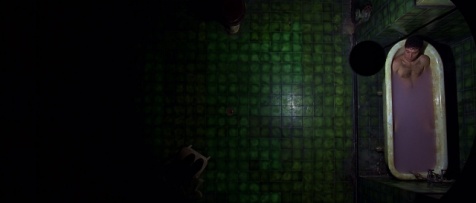 Ένταση: ΧαμηλήΚοντράστ: ΥψηλόΠοιότητα: ΣκληρήΘερμοκρασία: ΨυχρήΠηγή: Φωτιστικό που μετακινείταιΤοποθεσία Πηγής: Μπροστά/Πάνω2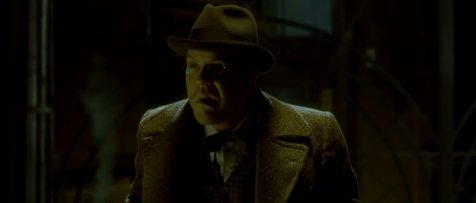 Ένταση: ΧαμηλήΚοντράστ: ΥψηλόΠοιότητα: ΜαλακήΘερμοκρασία: ΨυχρήΠηγή: Λάμπα δρόμουΤοποθεσία Πηγής: Πάνω/Πλάγια3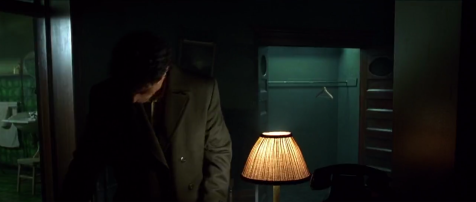 Ένταση: ΧαμηλήΚοντράστ: ΥψηλόΠοιότητα: ΜαλακήΘερμοκρασία: Ψυχρή στο βάθος, Θερμή μπροστάΠηγή: Μικρή λάμπα, φως ντουλάπας και φως μπάνιουΤοποθεσία Πηγής: Πλάγια (Μικρή λάμπα)4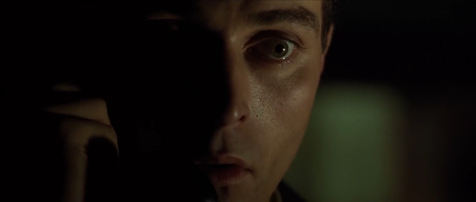 Ένταση: ΧαμηλήΚοντράστ: ΥψηλόΠοιότητα: ΣκληρήΘερμοκρασία: ΘερμήΠηγή: -Τοποθεσία Πηγής: Πλάι5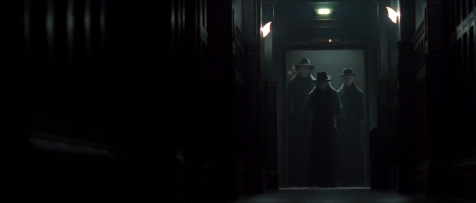 Ένταση: ΧαμηλήΚοντράστ: ΥψηλόΠοιότητα: ΣκληρήΘερμοκρασία: ΨυχρήΠηγή: Φώτα διαδρόμου/ασανσέρΤοποθεσία Πηγής: Πάνω6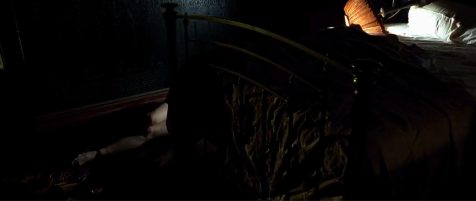 Ένταση: ΧαμηλήΚοντράστ: ΥψηλόΠοιότητα: ΣκληρήΘερμοκρασία: ΘερμήΠηγή: Φωτιστικό που έχει αναποδογυρίσειΤοποθεσία Πηγής: Πάνω7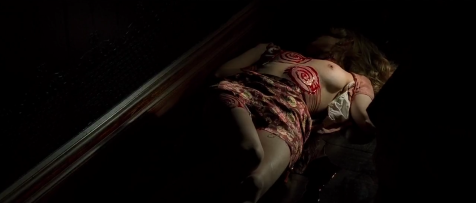 Ένταση: ΧαμηλήΚοντράστ: ΥψηλόΠοιότητα: ΣκληρήΘερμοκρασία: ΘερμήΠηγή: Φωτιστικό που έχει αναποδογυρίσειΤοποθεσία Πηγής: Πάνω8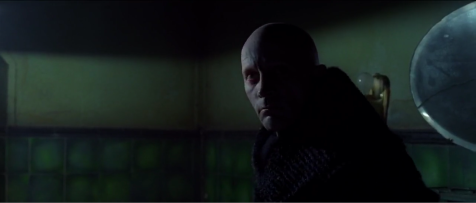 Ένταση: ΧαμηλήΚοντράστ: ΥψηλόΠοιότητα: ΣκληρήΘερμοκρασία: ΨυχρήΠηγή: Φώτα χώρουΤοποθεσία Πηγής: Πλάι9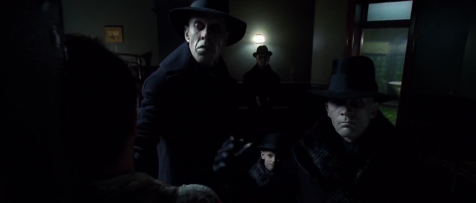 Ένταση: ΧαμηλήΚοντράστ: ΥψηλόΠοιότητα: ΣκληρήΘερμοκρασία: ΨυχρήΠηγή: Φώτα χώρουΤοποθεσία Πηγής: Πλάι/Πίσω10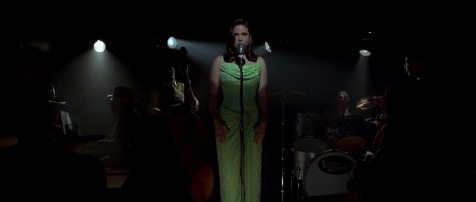 Ένταση: ΧαμηλήΚοντράστ: ΥψηλόΠοιότητα: ΣκληρήΘερμοκρασία: ΨυχρήΠηγή: Προβολείς σκηνήςΤοποθεσία Πηγής: Μπροστά & συμπληρωματικά φώτα πίσω11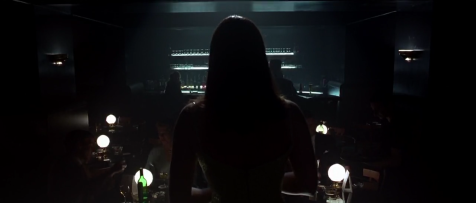 Ένταση: ΧαμηλήΚοντράστ: ΥψηλόΠοιότητα: ΜαλακήΘερμοκρασία: ΨυχρήΠηγή: Φώτα χώρουΤοποθεσία Πηγής: Πίσω12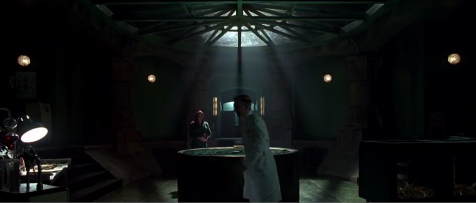 Ένταση: ΧαμηλήΚοντράστ: ΥψηλόΠοιότητα: ΜαλακήΘερμοκρασία: ΨυχρήΠηγή: Φως πόληςΤοποθεσία Πηγής: Πάνω13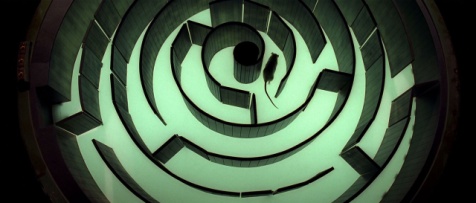 Ένταση: ΧαμηλήΚοντράστ: ΥψηλόΠοιότητα: ΣκληρήΘερμοκρασία: ΨυχρήΠηγή: Φως τραπεζιούΤοποθεσία Πηγής: Κάτω/Πίσω14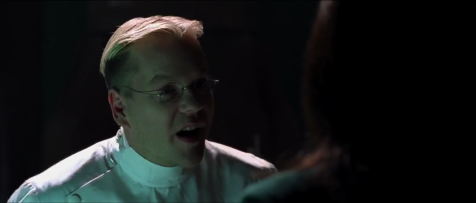 Ένταση: ΧαμηλήΚοντράστ: ΥψηλόΠοιότητα: ΣκληρήΘερμοκρασία: ΨυχρήΠηγή: Φως πόληςΤοποθεσία Πηγής: Πάνω15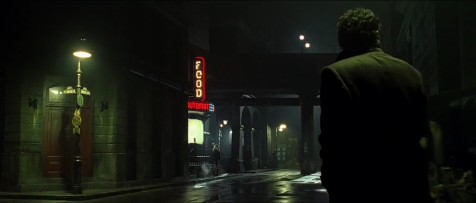 Ένταση: ΧαμηλήΚοντράστ: ΥψηλόΠοιότητα: ΣκληρήΘερμοκρασία: Ψυχρή (Αντίθεση με θερμά φώτα νέον ταμπέλας)Πηγή: Φώτα πόληςΤοποθεσία Πηγής: Πάνω/Πίσω16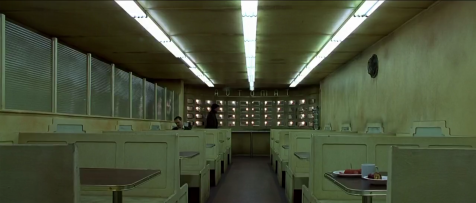 Ένταση: ΥψηλήΚοντράστ: ΧαμηλόΠοιότητα: ΜαλακήΘερμοκρασία: ΘερμήΠηγή: Φώτα χώρουΤοποθεσία Πηγής: Πάνω17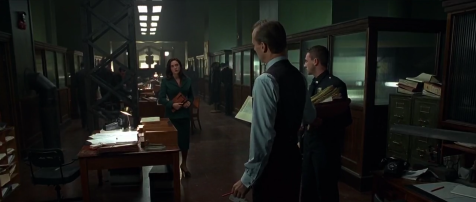 Ένταση: ΧαμηλήΚοντράστ: ΥψηλόΠοιότητα: ΜαλακήΘερμοκρασία: ΨυχρήΠηγή: Φώτα χώρουΤοποθεσία Πηγής: Πάνω/Πίσω18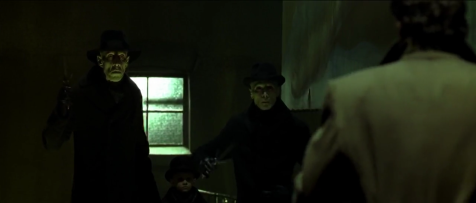 Ένταση: ΧαμηλήΚοντράστ: ΥψηλόΠοιότητα: ΣκληρήΘερμοκρασία: ΨυχρήΠηγή: Φως δρόμουΤοποθεσία Πηγής: Πίσω/Κάτω19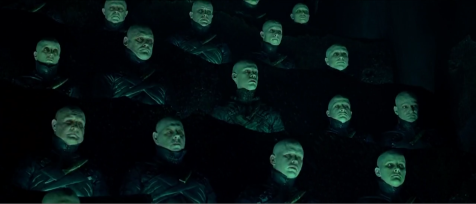 Ένταση: ΧαμηλήΚοντράστ: ΥψηλόΠοιότητα: ΣκληρήΘερμοκρασία: ΨυχρήΠηγή: Φως μηχανημάτωνΤοποθεσία Πηγής: Κάτω20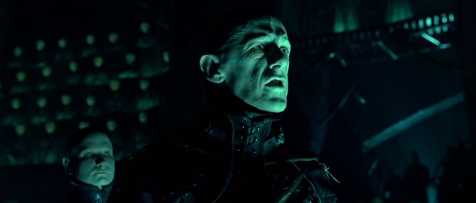 Ένταση: ΧαμηλήΚοντράστ: ΥψηλόΠοιότητα: ΣκληρήΘερμοκρασία: ΨυχρήΠηγή: Φως μηχανημάτωνΤοποθεσία Πηγής: Κάτω21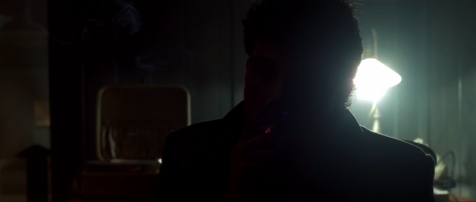 Ένταση: ΧαμηλήΚοντράστ: ΥψηλόΠοιότητα: ΜαλακήΘερμοκρασία: ΨυχρήΠηγή: Φωτιστικό γραφείουΤοποθεσία Πηγής: Πίσω22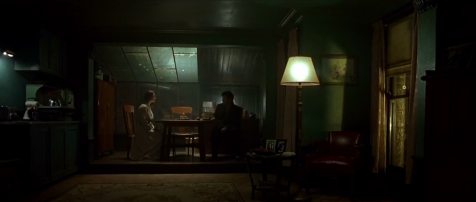 Ένταση: ΧαμηλήΚοντράστ: ΥψηλόΠοιότητα: ΜαλακήΘερμοκρασία: ΨυχρήΠηγή: Φώτα χώρουΤοποθεσία Πηγής: Πολλαπλές23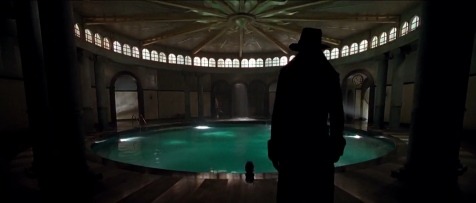 Ένταση: ΧαμηλήΚοντράστ: ΥψηλόΠοιότητα: ΜαλακήΘερμοκρασία: ΨυχρήΠηγή: Φώτα χώρουΤοποθεσία Πηγής: Πάνω/Πίσω24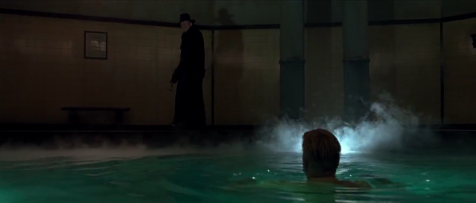 Ένταση: ΧαμηλήΚοντράστ: ΥψηλόΠοιότητα: ΜαλακήΘερμοκρασία: ΨυχρήΠηγή: Φως πισίναςΤοποθεσία Πηγής: Πίσω25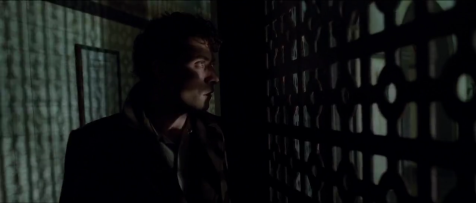 Ένταση: ΧαμηλήΚοντράστ: ΥψηλόΠοιότητα: ΣκληρήΘερμοκρασία: ΨυχρήΠηγή: Φως πισίναςΤοποθεσία Πηγής: Πλάι26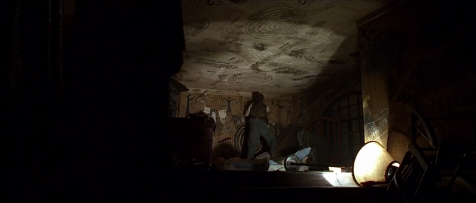 Ένταση: ΧαμηλήΚοντράστ: ΥψηλόΠοιότητα: ΣκληρήΘερμοκρασία: ΘερμήΠηγή: Αναποδογυρισμένη λάμπαΤοποθεσία Πηγής: Κάτω27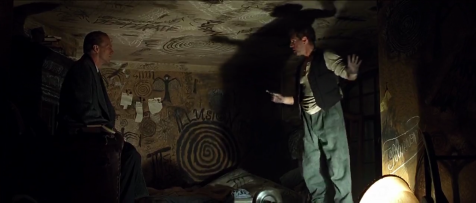 Ένταση: ΧαμηλήΚοντράστ: ΥψηλόΠοιότητα: ΣκληρήΘερμοκρασία: ΘερμήΠηγή: Αναποδογυρισμένη λάμπαΤοποθεσία Πηγής: Κάτω28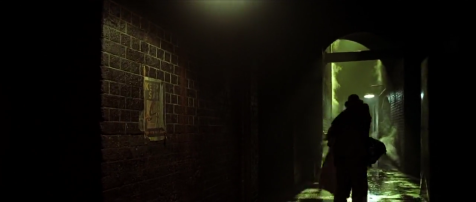 Ένταση: ΧαμηλήΚοντράστ: ΥψηλόΠοιότητα: ΣκληρήΘερμοκρασία: ΨυχρήΠηγή: Λάμποες δρόμουΤοποθεσία Πηγής: Πάνω/Πίσω29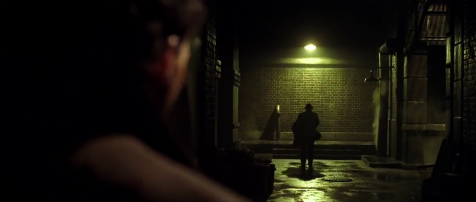 Ένταση: ΧαμηλήΚοντράστ: ΥψηλόΠοιότητα: ΣκληρήΘερμοκρασία: ΨυχρήΠηγή: Λάμποες δρόμουΤοποθεσία Πηγής: Πάνω/Πίσω30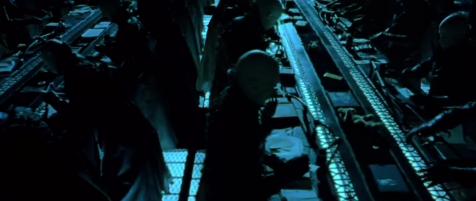 Ένταση: ΧαμηλήΚοντράστ: ΥψηλόΠοιότητα: ΜαλακήΘερμοκρασία: ΨυχρήΠηγή: Φως μηχανημάτωνΤοποθεσία Πηγής: Κάτω31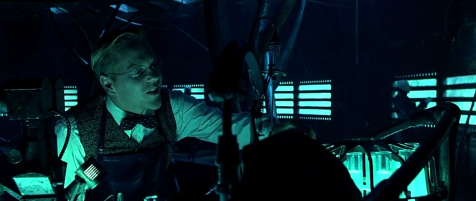 Ένταση: ΧαμηλήΚοντράστ: ΥψηλόΠοιότητα: ΣκληρήΘερμοκρασία: ΨυχρήΠηγή: Φως μηχανημάτωνΤοποθεσία Πηγής: Κάτω32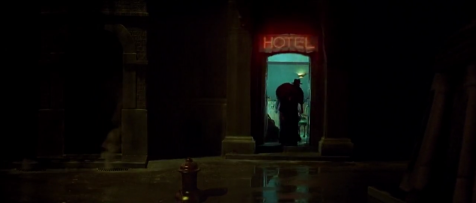 Ένταση: ΧαμηλήΚοντράστ: ΥψηλόΠοιότητα: ΜαλακήΘερμοκρασία: Ψυχρή στον εσωτερικό, Θερμή στον εξωτερικό χώροΠηγή: ΞενοδοχείοΤοποθεσία Πηγής: Πίσω33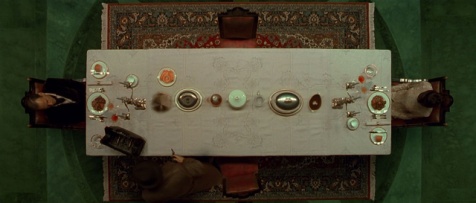 Ένταση: ΥψηλήΚοντράστ: ΧαμηλόΠοιότητα: ΜαλακήΘερμοκρασία: ΘερμήΠηγή: Φώτα χώρουΤοποθεσία Πηγής: Πάνω/Μπροστά34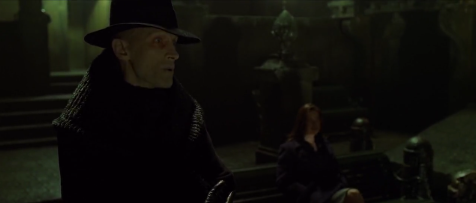 Ένταση: ΧαμηλήΚοντράστ: ΥψηλόΠοιότητα: ΜαλακήΘερμοκρασία: ΨυχρήΠηγή: Αντανάκλαση φωτός από θάλασσαΤοποθεσία Πηγής: Κάτω35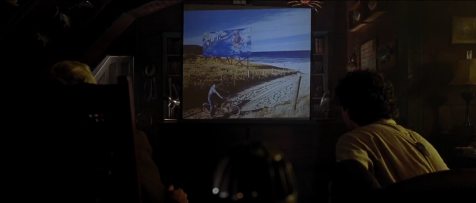 Ένταση: ΧαμηλήΚοντράστ: ΥψηλόΠοιότητα: ΜαλακήΘερμοκρασία: ΨυχρήΠηγή: Φώτα χώρουΤοποθεσία Πηγής: Μπροστά36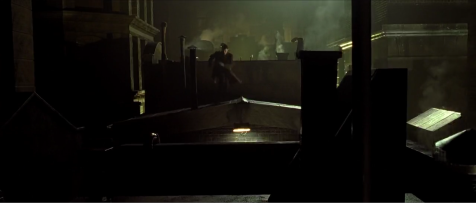 Ένταση: ΧαμηλήΚοντράστ: ΥψηλόΠοιότητα: ΜαλακήΘερμοκρασία: ΨυχρήΠηγή: Λάμπες δρόμουΤοποθεσία Πηγής: Πάνω/Πίσω37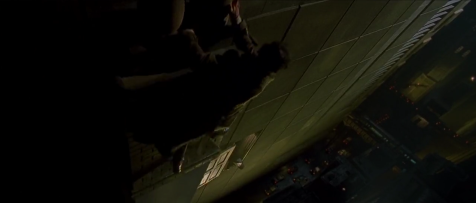 Ένταση: ΧαμηλήΚοντράστ: ΥψηλόΠηγή: Λάμπα δρόμουΤοποθεσία Πηγής: Κάτω38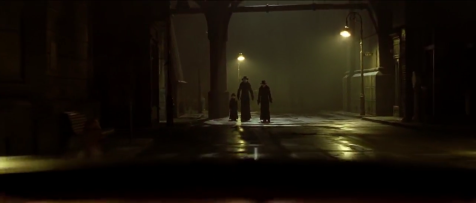 Ένταση: ΧαμηλήΚοντράστ: ΥψηλόΠοιότητα: ΜαλακήΘερμοκρασία: ΨυχρήΠηγή: Λάμπα δρόμουΤοποθεσία Πηγής: Πάνω39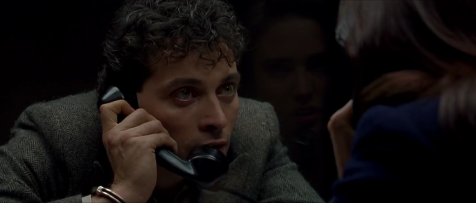 Ένταση: ΧαμηλήΚοντράστ: ΧαμηλόΠοιότητα: ΜαλακήΘερμοκρασία: ΘερμήΠηγή: Φώτα χώρουΤοποθεσία Πηγής: Μπροστά40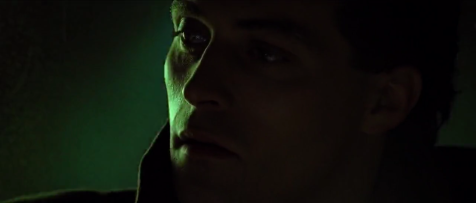 Ένταση: ΧαμηλήΚοντράστ: ΥψηλόΠοιότητα: ΣκληρήΘερμοκρασία: ΨυχρήΠηγή: Λάμπες δρόμουΤοποθεσία Πηγής: Πλάι41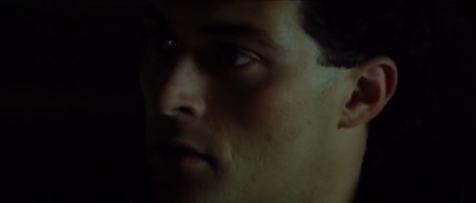 Ένταση: ΧαμηλήΚοντράστ: ΥψηλόΠοιότητα: ΣκληρήΘερμοκρασία: ΘερμήΠηγή: Λάμπες δρόμουΤοποθεσία Πηγής: Πλάι42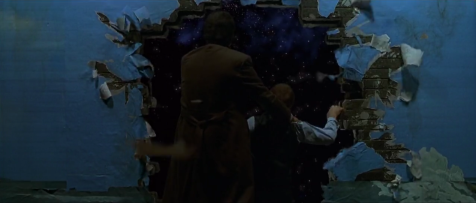 Ένταση: ΧαμηλήΚοντράστ: ΧαμηλόΠοιότητα: ΜαλακήΘερμοκρασία: ΘερμήΠηγή: Φώτα χώρουΤοποθεσία Πηγής: Μπροστά43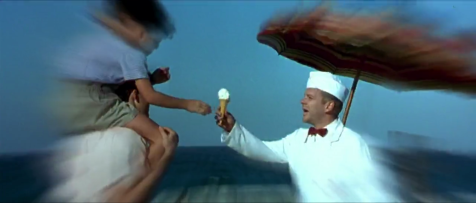 Ένταση: ΥψηλήΚοντράστ: ΧαμηλόΠοιότητα: ΜαλακήΘερμοκρασία: ΘερμήΠηγή: ΉλιοςΤοποθεσία Πηγής: Πάνω44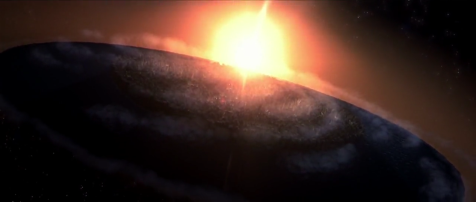 Ένταση: ΥψηλήΚοντράστ: ΥψηλόΠοιότητα: ΣκληρήΘερμοκρασία: ΘερμήΠηγή: ΉλιοςΤοποθεσία Πηγής: Πίσω45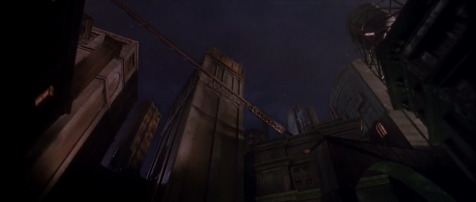 Ένταση: ΧαμηλήΚοντράστ: ΥψηλόΠοιότητα: ΣκληρήΘερμοκρασία: ΘερμήΠηγή: ΉλιοςΤοποθεσία Πηγής: Πλάι46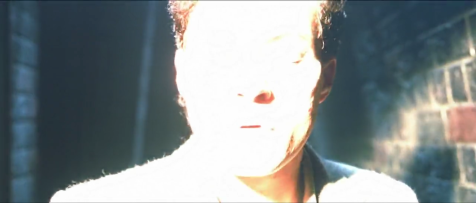 Ένταση: ΥψηλήΚοντράστ: ΧαμηλόΠοιότητα: ΜαλακήΘερμοκρασία: ΘερμήΠηγή: ΉλιοςΤοποθεσία Πηγής: Μπροστά47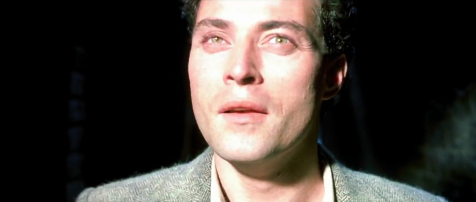 Ένταση: ΥψηλήΚοντράστ: ΧαμηλόΠοιότητα: ΜαλακήΘερμοκρασία: ΘερμήΠηγή: ΉλιοςΤοποθεσία Πηγής: Μπροστά48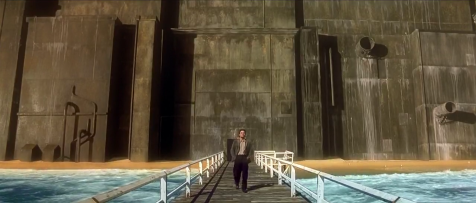 Ένταση: ΥψηλήΚοντράστ: ΧαμηλόΠοιότητα: ΜαλακήΘερμοκρασία: ΘερμήΠηγή: ΉλιοςΤοποθεσία Πηγής: Πάνω49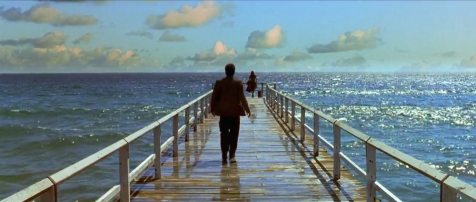 Ένταση: ΥψηλόΚοντράστ: ΧαμηλόΠοιότητα: ΜαλακήΘερμοκρασία: ΘερμήΠηγή: ΉλιοςΤοποθεσία Πηγής: Πάνω